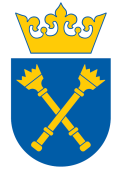 UNIWERSYTET JAGIELLOŃSKISTUDIUM PEDAGOGICZNEKARTA ZGŁOSZENIA STUDENTAKURS DLA STUDENTÓW STUDIÓW NIESTACJONARNYCH UJ2018/2019 Nazwisko i imię ...................................................................................................................    K  / M  PESEL Data i miejsce urodzenia ..........................................................................................................................Imiona rodziców: ………………………………………………………………………………...................................Obywatelstwo: …………………………………………………………………………………………………………….Status: student st. niestacjonarnych UJ		absolwent UJ				absolwent innej uczelni 	             	Kierunek………………………………………………………………………………………………………………………Wydział ...................................................................................................................................................Nazwa szkoły wyższej wraz z numerem i datą wydania dyplomu (wyłącznie absolwenci)………………………...
…………………………………………………………………………………………………………………………………11 a. Kserokopia (scan) dyplomu ukończenia studiów wyższych – w załączniku do zgłoszenia.Posiadam  konto USOSweb? 
tak	      nie	Zajęcia /proszę wstawić znak „x” przy wybranych zajęciach/:Pedagogika ogólna (45h)							Pedagogika dla szkół podstawowych (30 h)					Pedagogika dla szkół ponadpodstawowych (30 h)				 Psychologia ogólna (45h)							Psychologia dla szkół podstawowych (30 h)					 Psychologia dla szkół ponadpodstawowych (30 h)				Podstawy dydaktyki (30 h)							Wybrana dydaktyka przedmiotowa (nazwa)  …………………………………………………			Dydaktyka dla szkoły podstawowej (90 h)					Dydaktyka dla szkoły ponadpodstawowej (90)					Praktyki w szkołach i placówkach oświatowych :Praktyka ogólno pedagogiczna (30 h)						Praktyka dydaktyczna – szkoła podstawowa (120 h)				Praktyka dydaktyczna – szkoła ponadpodstawowa (120 h)			 Dokładny adres zamieszkania (wraz z kodem): ……………………………………………………………………                 ...................................................................................................................................................................................Adres e-mail:……………………………………………………………………………………………………………………Numer telefonu kontaktowego (obowiązkowo):……………………………………………………………………………………………………………………………………………………….......................................................                                             Podpis studentaDotyczy:- kandydatów na zajęcia przygotowania pedagogicznego, dla których rekrutacja prowadzona jest poza ERK (stanowi załącznik do podania o przyjęcie na studia);INFORMACJA O PRZETWARZANIU DANYCH OSOBOWYCH
na potrzeby rekrutacji na studiaZgodnie z art. 13 rozporządzenia Parlamentu Europejskiego i Rady (UE) 2016/679 z dnia 27 kwietnia 2016 r. w sprawie ochrony osób fizycznych w związku z przetwarzaniem danych osobowych (…) („Rozporządzenie Ogólne”) Uniwersytet Jagielloński informuje, że:Administratorem Pani/Pana danych osobowych jest Uniwersytet Jagielloński w Krakowie, ul. Gołębia 24, 31-007 Kraków.W Uniwersytecie Jagiellońskim został powołany Inspektor Ochrony Danych, ul. Gołębia 24 pok. 31, adres e-mail: iod@uj.edu.pl, tel. (12) 663 12 25.Pani/Pana dane osobowe będą przetwarzane w celu rekrutacji na studia na podstawie wyrażonej przez Panią/Pana zgody do czasu zakończenia procesu rekrutacji na studia zgodnie z ustawą z dnia 27 lipca 2005 r. – Prawo o szkolnictwie wyższym, z zastrzeżeniem pkt IV i V. Pani/Pana dane osobowe przetwarzane będą przez okres 6 miesięcy po zakończeniu rekrutacji, w razie przyjęcia na studia Pani/Pana dane osobowe będą przetwarzane w celu dokumentacji przebiegu studiów na podstawie przepisów ustawy z dnia z dnia 27 lipca 2005 r. – Prawo o szkolnictwie wyższym oraz aktów wykonawczych do tej ustawy przez czas trwania studiów, a następnie w celach archiwalnych przez okres 50 lat. Podanie przez Panią/Pana danych osobowych jest dobrowolne, jednak ich przetwarzanie przez Uniwersytet Jagielloński jest niezbędne do rozpatrzenia Pani/Pana aplikacji na studia, przeprowadzenia postępowania administracyjnego i wydania decyzji administracyjnej.Posiada Pani/Pan prawo do: dostępu do treści swoich danych oraz ich sprostowania, a także prawo do usunięcia, ograniczenia przetwarzania, przenoszenia, wniesienia sprzeciwu wobec przetwarzania – w przypadkach i na warunkach określonych w Rozporządzeniu Ogólnym.Posiada Pani/Pan również prawo do wycofania zgody w dowolnym momencie, przy czym wycofanie zgody nie wpływa na zgodność z prawem przetwarzania danych dokonanego przed jej wycofaniem. Wycofanie zgody na przetwarzanie danych osobowych można przesłać e-mailem na adres:Ma Pani/Pan prawo wniesienia skargi do Prezesa Urzędu Ochrony Danych Osobowych, jeżeli uzna Pani/Pan, że przetwarzanie Pani/Pana danych osobowych narusza przepisy Rozporządzenia Ogólnego.Potwierdzam, że zapoznałem(am) się z powyższymi informacjami i przyjmuję je do wiadomości.…………………………………………………………………Miejscowość, data, czytelny podpis